		 Yacht Club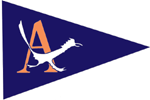 		
		(512) 266-1336					    BOARD OF DIRECTOR’S MEETING					    Date: 01/23/2020MOTION						   NAME OF BOARD MEMBER:  John ParkerBOARD POSITION:  Race CommanderI  THAT:AYC Board approve the 2020 Race Calendar of Series Races and RegattasBACKGROUND/PURPOSE OF MOTION:  	Provide series races and regatta dates to Austin Yacht Club members.NAME OF PERSON(S) WHO WILL CARRY OUT THE MOTION: John ParkerAMOUNT REQUESTED: n/aDateAYC RegattaSaturday, 16 May 2020Turnback RegattaSunday, 17 May 2020Turnback RegattaSaturday, 10 Oct 2020Governor’s Cup – Centerboard WeekendSunday, 11 Oct 2020Governor’s Cup – Centerboard WeekendSaturday, 24 Oct 2020Governor’s Cup – Big Boat WeekendSunday, 25 Oct 2020Governor’s Cup – Big Boat WeekendDateSeries Racing EventSaturday, 18 Jan 2020Frostbite Series #1Saturday, 25 Jan 2020Frostbite Series #2Saturday, 01 Feb 2020Frostbite Series #3Saturday, 08 Feb 2020Frostbite Series #4Saturday, 15 Feb 2020Frostbite Series #5 (End of Series)Sunday, 01 Mar 2020Opening Series #1Sunday, 08 Mar 2020Opening Series #2Sunday, 22 Mar 2020Opening Series #3Sunday, 29 Mar 2020Opening Series #4Sunday, 05 Apr 2020Opening Series #5 (End of Series)Sunday, 19 Apr 2020Spring Series #1Sunday, 03 May 2020Spring Series #2Sunday, 10 May 2020Spring Series #3Sunday, 24 May 2020Spring Series #4Sunday, 31 May 2020Spring Series #5 (End of Series)Saturday, 13 Jun 2020Summer Evening Series #1Saturday, 20 Jun 2020Summer Evening Series #2Saturday, 27 Jun 2020Summer Evening Series #3Saturday, 11 Jul 2020Summer Evening Series #4Saturday, 18 Jul 2020Summer Evening Series #5 (End of Series)Sunday, 13 Sep 2020Indian Summer Series #1Sunday, 20 Sep 2020Indian Summer Series #2Sunday, 27 Sep 2020Indian Summer Series #3Sunday, 04 Oct 2020Indian Summer Series #4 (End of Series)Sunday, 01 Nov 2020Fall Series #1Sunday, 08 Nov 2020Fall Series #2Sunday, 15 Nov 2020Fall Series #3Sunday, 22 Nov 2020Fall Series #4 (End of Series)